    STAGES VACANCES                                                                                    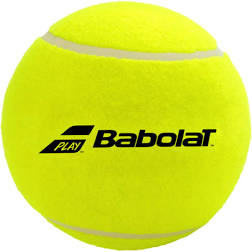      JEUNES A PARTIR DE  3 ANS/15 ANS                                                                                                Stages également ouverts aux enfants non-membres                                                                                                                                Du Tennis Club De Sèvres         A la Journée ou à la semaine            Du Lundi au Vendredi De 9h00 (Accueil) de 10 h à 12 h 30 (tennis/Jeux sportifs) 12h30 / 13 H 30 (Repas et repos) de 13h30 à 16 h (tennis/Jeux sportifs) de 16h à 17h Goûter et Jeux.STAGE SEMI-INTENSIF EN ½ JOURNEE De 10h à 12h ou de 14h à 16 h.STAGE INTESIF De 10h à 16H (tennis + Multi activés avec déjeuner compris) Les Cours ont lieu : sur le site extérieur de la mare Adam Route de la mare aux faisans 92190 MEUDON . Equipements : Chaussures de sport et vêtements de sport adaptés à la saison Prévoir bouteille d’eau et casquette si forte chaleur.Organisation : Nous accueillons les enfants à partir de 9 h pour une organisation plus facile des parents. Nous pouvons garder les enfants jusqu’ à 17 H. ATTENTION :  Pour une meilleure organisation, nous vous demandons de vous inscrire le plus tôt possible. 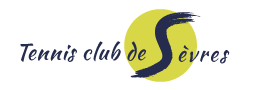 DATES 2020/2021Du Lundi 21 Juin au Vendredi 23 Juillet 2021 (Eté)Du lundi 23 au Vendredi 27 Aout 2021 (Eté)LES TARIFS35 € la demi-journée (Membres TCS) 40 € (Non Membres) 60 € la Journée (Membres TCS) 65 € (Non Membres) 140 € la Semaine en ½ Journée (Membres TCS) 150€ (Non Membres) 240 € la Semaine en Journée Complete (Membres TCS) 250 € (Non Membres) Reduction famille 15% sur le deuxième enfant, puis 20% Sur le troisième enfant et ainsi de suite. (Attention les réductions s’appliquent sur des formules 5 jours) Une participation de 10 € pour l’accrobranche et le repas du midi pour les enfants en formule ½ Journée pour la dernière journée de Stage (pas obligatoire).                   BULLETIN D’INSCRIPTIONNOM : ………………………………………………………………………….PRENOM : …………………………………………………………………….DATE DE NAISSANCE : ………………………………………………….Courriel : ………………………………………………………………………Tel : ………………………………………………………………………………DATE DU STAGE : ………………………………………………………….FORMULE CHOISIS :Stage Semi-intensif 10h /12h30          ⃝Stage Semi-intensif 13h30/16h            ⃝  Stage Intensif           10h/16h            ⃝Niveau de pratique : Jamais pratiqué                                  ⃝Très peu pratiqué                               ⃝A pratiqué Plusieurs fois                    ⃝Classement : ……………………Année école de tennis : ………… Ans Renseignements et inscription :Alexandre Marie 06.98.94.37.12Alexruntrail92@gmail.comtennis-club-de-sevres@orange.fr